SRIJEDA,22.12.2021. MATEMATIKA-LK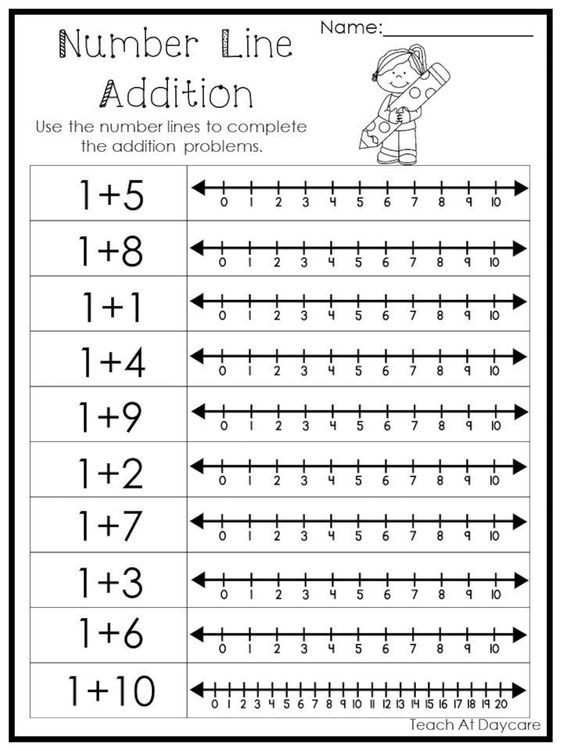 